ATIVIDADES PARA A SEMANA DE  17 A 21 DE MAIO.LER E ESTUDAR TODOS OS DIAS O NOME E SOBRENOME, O ALFABETO E NÚMEROS.# LEIA A PARLENDA. CIRCULE DE VERMELHO A PALAVRA CASINHA. # CIRCULE AS OUTRAS PALAVRAS COM A LETRA C DE VERDE.# CIRCULE NA COR LARANJA AS PALAVRAS QUE RIMAM COM VOVÓ.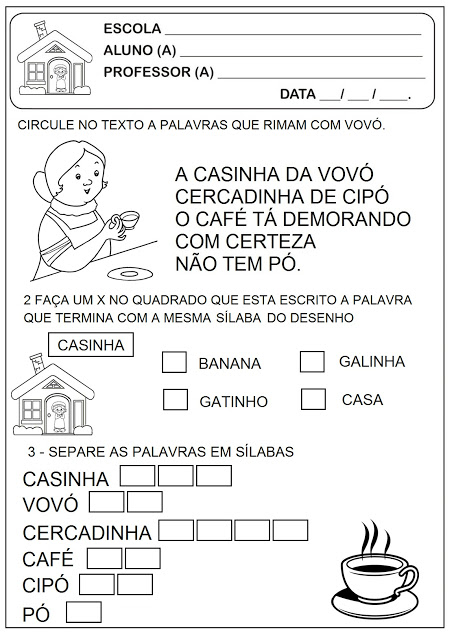 # FAÇA A CASA E DESENHE A VOVÓ DENTRO DELA:# FAÇA UM X NA PALAVRA QUE TERMINA COM A MESMA SÍLABA DO DESENHO:# SEPARE AS PALAVRAS EM SÍLABAS:# ESCREVA UMA FRASE COM A PALAVRA CASA E UMA COM A PALAVRA VOVÓ:____________________________________________________________________________________________________________________________________________________________________________________________________________________________________________________________________________________________________________________________________________________________________________________________# UNA A LETRA C COM CADA VOGAL E FORME AS SÍLABAS: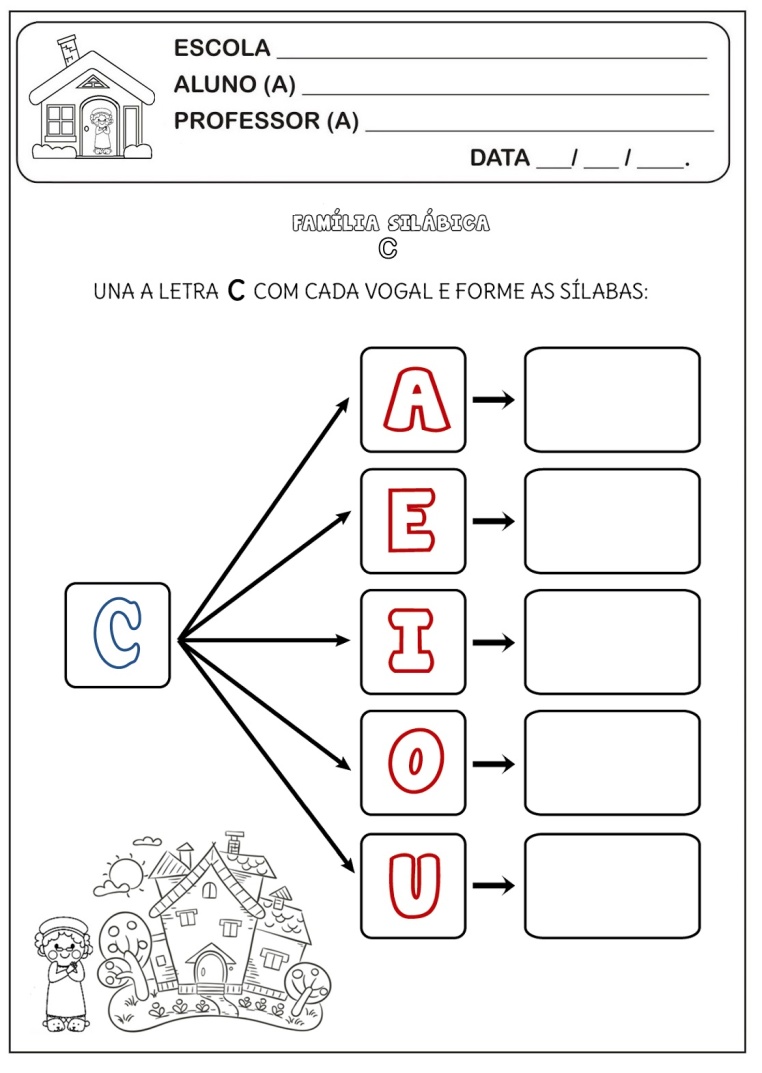 FORME  2 PALAVRAS COM A FAMÍLIA SILÁBICA DO CA CE CI CO CU: CA- ______________________________________CO-  _____________________________________CU- ______________________________________CE- ______________________________________CI- _______________________________________# VAMOS COLORIR A CASINHA DA VOVÓ COM AS CORES INDICADAS: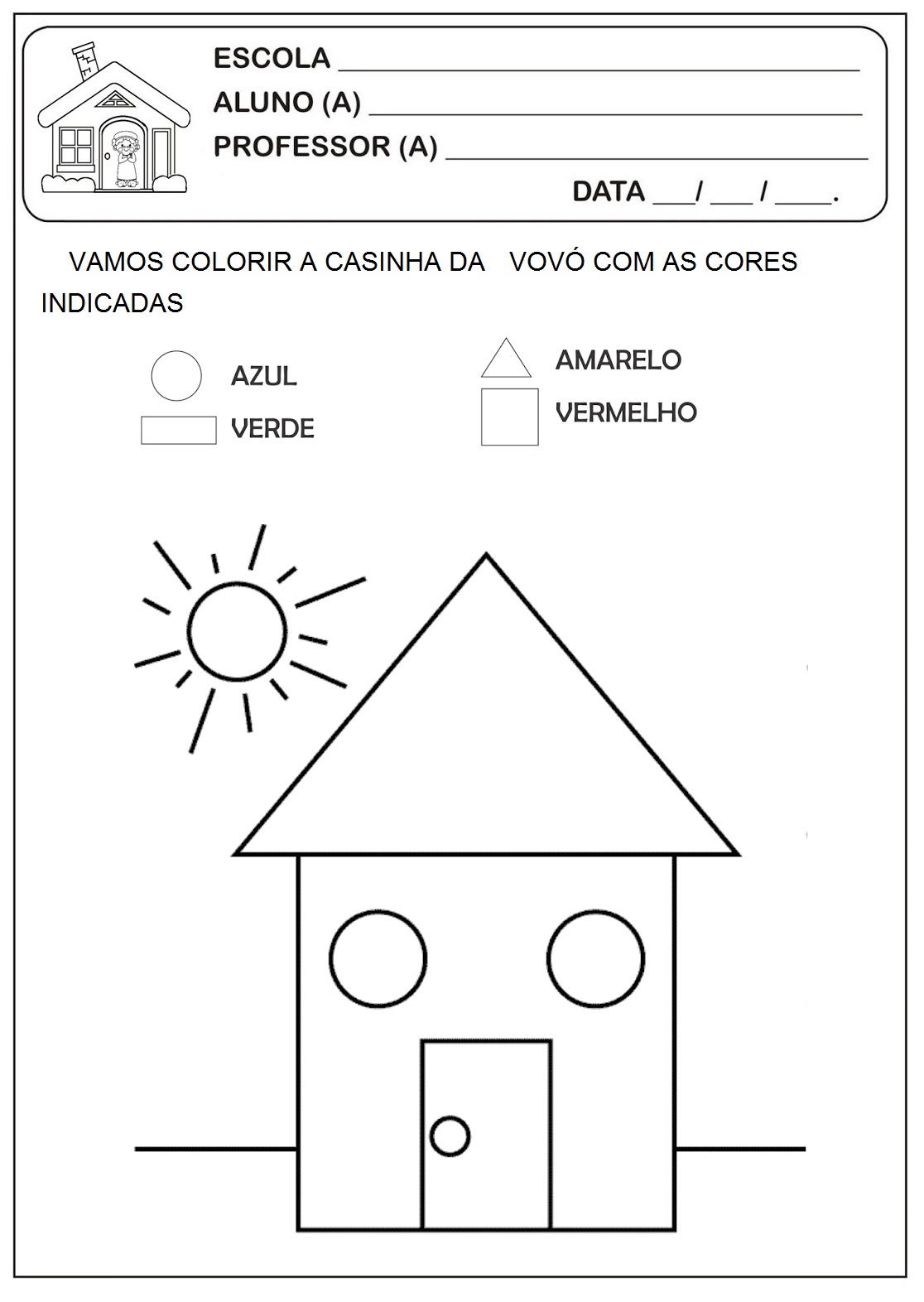 1= UNIDADE10= DEZENABOA SEMANA!!!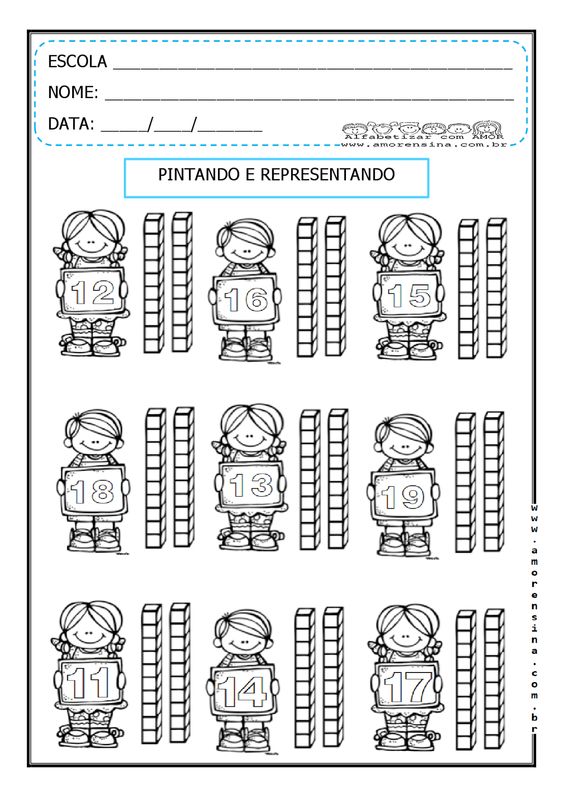 Escola Municipal de Educação Básica Augustinho Marcon.Catanduvas, maio de 2021.Diretora: Tatiana Bittencourt Menegat. Assessora Técnica Pedagógica: Maristela Apª. Borella Baraúna.Assessora Técnica Administrativa: Margarete Petter Dutra.Professora: Leda Maria de Almeida.Aluno(a): ______________________________________________1º ano 01 e 02.